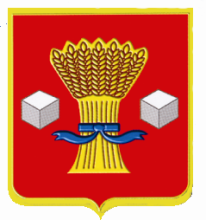 АдминистрацияСветлоярского муниципального района Волгоградской областиПОСТАНОВЛЕНИЕ от _________________     №  __________
В соответствии с Законом Волгоградской области от 12.12.2005                        № 1145-ОД «О наделении органов местного самоуправления муниципальных районов и городских округов государственными полномочиями Волгоградской области по оказанию мер социальной поддержки населению по оплате жилого помещения и коммунальных услуг» и постановлением администрации Волгоградской области от 25.07.2011 № 369-п «О разработке и утверждении административных регламентов предоставления государственных услуг», руководствуясь Уставом Светлоярского муниципального района, в связи с осуществлением переданных государственных полномочий,п о с т а н о в л я ю:1. Внести в постановление администрации Светлоярского муниципального района от 30.09.2015 № 1348 «Об утверждении административного регламента по предоставлению государственной услуги «Предоставление субсидий на оплату жилого помещения и коммунальных услуг» в новой редакции» следующие изменения:1.1. Абзац 1 пункта 2.7.1. раздела 2 «Стандарт предоставления государственной услуги» изложить в новой редакции следующего содержания:	«Для получения субсидии заявитель или лица, уполномоченные ими на основании доверенности, оформленной в соответствии с законодательством Российской Федерации, представляют в уполномоченный орган по месту постоянного жительства:».1.2. Пункт 2.11.раздела 2 «Стандарт предоставления государственной услуги» изложить в новой редакции следующего содержания:«2.11. Исчерпывающий перечень оснований для перерасчёта размера субсидий.2.11.1. Основания для массового перерасчёта.2.11.1.1. Массовый перерасчёт размеров ранее назначенных субсидий производится без обращения граждан и без истребования каких-либо документов от граждан в следующих случаях:- введение в действие новых региональных стандартов нормативной площади жилых помещений, стоимости жилищно-коммунальных услуг, в том числе в связи со сменой отопительного периода, максимально допустимой доли расходов в совокупном доходе семьи;- изменение величины прожиточного минимума на душу населения и по основным социально-демографическим группам населения Волгоградской области;- изменение условий и порядка предоставления субсидий.2.11.1.2. Если размер субсидии, исчисленный с учётом вышеуказанных изменений, меньше размера ранее предоставленной (выплаченной) субсидии, возврат излишне выплаченных средств за период от даты вступления в силу соответствующих изменений до даты перерасчёта размера субсидии не производится.2.11.1.3. Если вновь рассчитанный размер субсидии превысил прежний размер, то средства, недоплаченные за период от даты вступления в силу соответствующих изменений до даты перерасчёта размера субсидии, подлежат перечислению получателю субсидии в следующем месяце.2.11.2. Основания для индивидуального перерасчёта без предоставления получателем субсидии заявления о перерасчёте ранее назначенной субсидии.2.11.2.1. Индивидуальный перерасчёт ранее назначенной субсидии, производится гражданам, использующих для отопления жилого помещения в качестве основного вида топлива:1)  электроэнергии (при наличии электрических отопительных приборов);2) газ (при наличии газовых отопительных приборов); 3) централизованное отопление (при потреблении тепловой энергии населением, используемой для определения платы за услуги отопления по приборам учёта тепловой энергии).2.11.3. Основания для индивидуального перерасчёта с предоставления получателем субсидии заявления о перерасчёте ранее назначенной субсидии.2.11.3.1. Индивидуальный перерасчёт ранее назначенной субсидии производится в следующих случаях:1) предоставление получателем государственной услуги в течение периода её предоставления документов, подтверждающих наступление событий, влекущих увеличение размера субсидии, при условии обращения с заявлением и недостающими для перерасчёта субсидии документами или новым пакетом документов;2) предоставление заявителем и (или) членами его семьи заведомо недостоверной информации, имеющей существенное значение для предоставления государственной услуги или определения (изменения) её размера;3) предоставление заявителем документов, подтверждающих фактические расходы семьи на оплату жилищно-коммунальных услуг, влияющих на размер ранее выплаченной субсидии. Размер предоставляемой субсидии не должен превышать фактические расходы семьи на оплату жилого помещения и коммунальных услуг;4) выявление факта предоставления государственной услуги в завышенном или заниженном размере вследствие ошибки, допущенной при расчёте и назначении субсидии».2.11.3.2. При изменении размера платы за содержание и ремонт жилого помещения в случае оказания услуг и выполнения работ по управлению, содержанию и ремонту общего имущества в многоквартирном доме ненадлежащего качества и (или) с перерывами, превышающими установленную продолжительность, и при изменении размера платы за коммунальные услуги в случае предоставления коммунальных услуг ненадлежащего качества и (или) с перерывами, превышающими установленную продолжительность, уменьшение размера субсидии не производится, за исключением случая, предусмотренного подпунктом 3 пункта 2.11.3.1 настоящего административного регламента.2.11.3.3. Выявленные излишне выплаченные средства засчитываются в счет будущей субсидии на оплату жилого помещения и коммунальных услуг или возвращаются получателем добровольно в бюджет, а недоплаченные средства выплачиваются получателю государственной услуги в месяце, следующем за месяцем, в котором выявлена недоплата.2.11.3.4. Основания для снижения размера субсидии - превышение размера предоставляемой (предоставленной ранее) субсидии над фактическими расходами семьи на оплату жилого помещения и коммунальных услуг».1.3. Пункт 2.12. раздела 2 «Стандарт предоставления государственной услуги»  дополнить подпунктом 2.12.(5) следующего содержания:«Основанием для отказа в приёме документов является предоставление документов неуполномоченным лицом».1.4. Приложение № 1 к административному регламенту предоставления государственной услуги «Предоставление субсидий на оплату жилого помещения и коммунальных услуг», изменить по форме согласно приложению № 1/1 к настоящему постановлению.1.5. В приложения к административному регламенту предоставления государственной услуги «Предоставление субсидий на оплату жилого помещения и коммунальных услуг», добавить приложением 1/2 «Заявление о перерасчёте назначенной субсидии на оплату жилого помещения и коммунальных услуг», по форме согласно приложению № 1/2 к настоящему постановлению.2. Отделу  по муниципальной службе, общим и кадровым вопросам администрации Светлоярского муниципального района Волгоградской области  (Иванова Н.В.):- направить настоящее постановление для опубликования в районной газете Светлоярского муниципального района Волгоградской области «Восход»;- разместить настоящее постановление в сети Интернет на официальном сайте Светлоярского муниципального района Волгоградской области.	3. Настоящее постановление вступает в силу с момента его подписания.4. Контроль выполнения настоящего постановления возложить на заместителя главы Светлоярского муниципального района В. П. Бобиченко.Глава муниципального района                                                            Б. Б. КоротковИсп. Отришко Л. Б.Приложение 1/1 к административному Регламенту предоставления государственной  услуги «Предоставление субсидии на оплату жилого помещения и коммунальных услуг», утверждённого постановлением администрации Светлоярского муниципального района от 30 сентября 2015  № 1348.--------------------------------------------------------------------------------------------------------------------------------------------------------------------------Руководителю уполномоченного органа по предоставлению субсидий на оплату жилого помещения и коммунальных услуг Светлоярского районаот гражданина (ки)_________________________________________________________________проживающего(ей) по адресу:________________________________________________________Документ, удостоверяющий личность: паспорт - серия _____ № ____________________________ Кем выдан: _________________________________________________________________________________________________________________, дата выдачи ___________________________Дата рождения: ___________________________________________________________________телефон домашний/мобильный______________________________________________________Заявлениео предоставлении субсидии на оплату жилого помещения и коммунальных услуг1. Прошу предоставить субсидию на оплату жилого помещения и коммунальных услуг мне и членам моей семьи:в настоящее время зарегистрированных по месту жительства в жилом помещении по адресу:________________________________________________________________________ _________________________________________________________________________________.Прошу перечислить причитающиеся мне субсидии на оплату жилого помещения и коммунальных услуг в:______________________________________________________________ (наименование кредитной организации)2. Предоставленные мною документы и копии документов в количестве _____ шт., в том числе:- о принадлежности к членам семьи – ______ шт.;- об основании пользования жилым помещением – ______ шт.;- о доходах членов семьи – ______ шт.;- о начисленных платежах за жилое помещение и коммунальные услуги и наличии (отсутствии) задолженности по платежам – ______ шт.;- о регистрации по месту жительства – ______ шт.;- о гражданстве – ______ шт.;- о льготах, мерах социальной поддержки   и компенсации по оплату жилого  помещения и коммунальных услуг – ______ шт.Стр.1 из 33. Особые обстоятельства: ________________________________________________________________________________________________________________________________________________________________________________________________________________________4. Обязуюсь: 	добровольно возмещать незаконно полученные суммы субсидии;в случае изменения обстоятельств в семье (изменения места постоянного жительства; изменения основания проживания, состава семьи, гражданства, материального положения (если эти изменения повлекли утрату права на получение субсидии) представить подтверждающие документы в течение месяца после наступления этих событий; использовать субсидии только для оплаты жилого помещения и коммунальных услуг (в том числе на приобретение твёрдых видов топлива при наличии печного отопления и баллонов со сжиженным газом).не позднее 10 рабочих дней от даты истечения срока предоставления субсидии представить документы, подтверждающие фактические расходы на оплату жилого помещения и коммунальных услуг, понесённые в течение срока получения последней субсидии.5. Вся представленная мною информация является полной и точной. Я принимаю и несу ответственность в соответствии с законодательными актами Российской Федерации за предоставление ложных или неполных сведений. Мне известно о том, что любое предоставление ложной информации может быть поводом для прекращения выплаты субсидии на оплату жилого помещения и коммунальных услуг.6. В соответствии со статьёй 9 Федерального Закона от 27 июля 2006 г. № 152-ФЗ «О персональных данных» даю согласие на обработку моих персональных данных, в т. ч. в электронном виде.	7. С установленными правилами предоставления субсидий на оплату жилого помещения и коммунальных услуг, утверждённых постановлением Правительства РФ от 14.12.2005 № 761, в том числе по проверке в органах государственной власти Российской Федерации, органах государственной власти субъектов Российской Федерации, органах местного самоуправления, государственных внебюджетных фондах, иных организациях, представленных сведений, приостановления и прекращения предоставления субсидии, ознакомлен и обязуюсь их выполнять. Против проверки предоставленных мною сведений не возражаю.___________________________   /___________________________________________/                     (подпись заявителя)                                   (фамилия, инициалы заявителя)«______»_________20_____г.Телефон: домашний/мобильный № ___________________________________________________----------------------------------------------------заполняется специалистом --------------------------------------------------- Заявление и документы в количестве ______ приняты  «______»_________20_____г.специалистом _____________________________________________________________________(наименование организации, принявшей заявление)___________________________   /___________________________________________/ (подпись должностного лица)                                  (фамилия, инициалы должностного лица)Регистрационный номер приёма документов ____________ от «______»_________20_____г.Регистрационный номер назначения субсидии __________ от «______»_________20_____г.Стр.2 из 3Дело сформировано:_____________________ /____________________________/ «______»_________20_____г.  (подпись должностного лица)                     (инициалы, фамилия)                                                      (дата)Дело проверено:_____________________ /____________________________/ «______»_________20_____г.  (подпись должностного лица)                     (инициалы, фамилия)                                                      (дата)Предоставить субсидию в размере ______________________ рублей ______ копеекна _________ месяцев с ____________________ 20__ г. до ____________________ 20_____ г.Отказать в предоставлении субсидии на основании ___________________________________________________________________________________________________________________________ /____________________________/ «______»_________20_____г.  (подпись должностного лица)                     (инициалы, фамилия)                                                       (дата)    МППриостановить перечисление субсидии на основании __________________________________________________________________________________________________________________________ /____________________________/ «______»_________20_____г.  (подпись должностного лица)                     (инициалы, фамилия)                                                       (дата)    МППрекратить предоставление субсидии на основании ________________________________________________ /____________________________/ «______»_________20_____г.  (подпись должностного лица)                     (инициалы, фамилия)                                                       (дата)    МПСтр.3 из 3Приложение 1/2 к административному Регламенту предоставления государственной услуги «Предоставление субсидии на оплату жилого помещения и коммунальных услуг», утверждённого постановлением администрации Светлоярского муниципального района от 30 сентября 2015  № 1348.--------------------------------------------------------------------------------------------------------------------------------------------------------------------------Руководителю уполномоченного органа по предоставлению субсидий на оплату жилого помещения и коммунальных услуг по Светлоярскому району Волгоградской областиот_______________________________________________________________________________проживающего (ей) по адресу:_______________________________________________________(почтовый адрес заявителя с указанием индекса)_________________________________________________________________________________Документ, удостоверяющий личность: паспорт - серия _______ № __________________________ Кем выдан: _________________________________________________________________________________________________________________, дата выдачи ___________________________Дата рождения: «_______» ____________________________ г.Телефон: домашний/мобильный _______________________________________________________  ЗАЯВЛЕНИЕо перерасчёте назначенной субсидии на  оплату жилого помещения и коммунальных слуг.1. Прошу  произвести перерасчёт назначенной субсидии на оплату ЖКУ мне и членам моей семьи, ___________________________________________________________________________ (причина   перерасчёта)_________________________________________________________________________________в настоящее время зарегистрированных по месту жительства в жилом помещении по адресу:____________________________________________________________________________________________________________________________________________________________2. Предоставленные мною документы и копии документов в количестве _______ шт., в том числе:– _____________________________________________________________________    _____ шт.;– _____________________________________________________________________    _____ шт.___________________________   /___________________________________________/                     (подпись заявителя)                                   (фамилия, инициалы заявителя)«______»_________20_____г.----------------------------------------------------заполняется специалистом --------------------------------------------------- Заявление и документы в количестве ______ приняты  «______»______20______г.специалистом _____________________________________________________________________(наименование организации, принявшей заявление)___________________________   /___________________________________________/ (подпись должностного лица)                                  (фамилия, инициалы должностного лица)Регистрационный номер приёма документов ____________________ от «____»____ 20___ г.Регистрационный номер перерасчёта субсидии __________________ от «____»____ 20___ г.№п\пФамилия, имя, отчествоСтепень родстваДатарождения№ паспорта (свидетельства о рождении), кем и когда выданНаличие льгот(мер социальной поддержки)заявитель№п\пФамилия, имя, отчествоСтепень родстваДатарождения№ паспорта (свидетельства о рождении), кем и когда выданзаявитель